Z P R A V O D A J – 2 . K L Z – B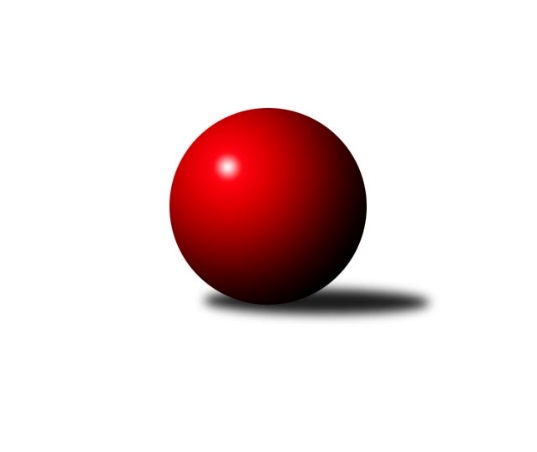 19Ročník 2018/2019	9.3.2019          Tato soutěž může mít příští kolo také zcela jasno o postupujícím do 1. KLZ. Hráčky Valašského Meziříčí budou „doma“ hostit Husovice ze středu tabulky, pokud uspějí jsou vítězové soutěže. Druhý Vyškov, který v tomto kole uspěl v Luhačovicích se střetne následné kolo také „doma“ s MS Brno, i zde je stále o co hrát, protože Valašské Meziříčí má odehráno o jedno utkání více než Vyškov. Za určitých okolností může i Vyškov soutěž vyhrát.Nejlepšího výkonu v tomto kole: 3263 dosáhlo družstvo: TJ Valašské MeziříčíNejlepší výkon kola: 583 - Silvie VaňkováSouhrnný přehled výsledků:KK Mor.Slávia Brno	- TJ Valašské Meziříčí	3:5	3140:3263	(10.5:13.5)	9.3.TJ Sokol Luhačovice	- KK Vyškov 	3:5	3089:3137	(13.0:11.0)	9.3.SK Baník Ratiškovice	- HKK Olomouc	5:3	3190:3084	(13.5:10.5)	9.3.KK Blansko B	- TJ Jiskra Otrokovice	6:2	3124:3002	(14.0:10.0)	9.3.KK Šumperk	- KK Slovan Rosice B	5:3	2960:2938	(13.0:11.0)	9.3.Tabulka družstev:	1.	TJ Valašské Meziříčí	18	16	0	2	104.5 : 39.5 	268.5 : 163.5 	 3231	32	2.	KK Vyškov	17	13	1	3	86.0 : 50.0 	219.5 : 188.5 	 3215	27	3.	KK Slovan Rosice B	17	12	0	5	86.0 : 50.0 	226.0 : 182.0 	 3140	24	4.	TJ Sokol Luhačovice	17	7	2	8	68.0 : 68.0 	205.5 : 202.5 	 3088	16	5.	HKK Olomouc	17	8	0	9	66.5 : 69.5 	200.0 : 208.0 	 3143	16	6.	TJ Sokol Husovice	17	8	0	9	66.0 : 70.0 	196.5 : 211.5 	 2993	16	7.	SK Baník Ratiškovice	17	6	3	8	64.0 : 72.0 	202.5 : 205.5 	 3108	15	8.	KK Mor.Slávia Brno	17	6	1	10	61.0 : 75.0 	196.0 : 212.0 	 3104	13	9.	KK Šumperk	18	5	2	11	59.0 : 85.0 	205.0 : 227.0 	 3040	12	10.	KK Blansko B	18	5	2	11	57.0 : 87.0 	194.0 : 238.0 	 3088	12	11.	TJ Jiskra Otrokovice	17	3	1	13	42.0 : 94.0 	166.5 : 241.5 	 3006	7  
Podrobné výsledky kola:	 KK Mor.Slávia Brno	3140	3:5	3263	TJ Valašské Meziříčí	Gabriela Helisová	140 	 149 	 128 	135	552 	 3:1 	 510 	 134	129 	 110	137	Kristýna Štreitová	Pavlína Březinová	120 	 151 	 143 	130	544 	 2:2 	 541 	 142	127 	 146	126	Dana Uhříková	Ilona Olšáková	158 	 116 	 117 	119	510 	 1:3 	 552 	 142	134 	 133	143	Michaela Bagári	Lenka Kričinská	119 	 117 	 127 	92	455 	 0.5:3.5 	 574 	 157	136 	 127	154	Klára Tobolová	Marika Celbrová	115 	 133 	 150 	133	531 	 3:1 	 520 	 131	126 	 131	132	Jana Navláčilová	Romana Sedlářová	123 	 133 	 142 	150	548 	 1:3 	 566 	 157	140 	 143	126	Ivana Marančákovározhodčí: Jan BernatíkNejlepší výkon utkání: 574 - Klára Tobolová	 TJ Sokol Luhačovice	3089	3:5	3137	KK Vyškov 	Šárka Nováková	132 	 130 	 122 	136	520 	 2:2 	 507 	 127	131 	 138	111	Lenka Hrdinová	Hana Krajíčková	113 	 122 	 135 	118	488 	 1:3 	 533 	 106	148 	 139	140	Monika Anderová	Helena Konečná	137 	 137 	 125 	102	501 	 2:2 	 522 	 133	130 	 137	122	Lucie Trávníčková	Ludmila Pančochová	141 	 144 	 122 	121	528 	 2:2 	 505 	 122	126 	 125	132	Michaela Kouřilová	Lenka Menšíková	136 	 128 	 127 	131	522 	 2:2 	 561 	 133	140 	 163	125	Jana Vejmolová	Monika Hubíková	121 	 127 	 135 	147	530 	 4:0 	 509 	 120	120 	 128	141	Pavla Fialovározhodčí: Petr KudláčekNejlepší výkon utkání: 561 - Jana Vejmolová	 SK Baník Ratiškovice	3190	5:3	3084	HKK Olomouc	Dana Tomančáková	146 	 134 	 139 	127	546 	 4:0 	 443 	 114	119 	 92	118	Marie Říhová	Monika Niklová	142 	 124 	 172 	131	569 	 2:2 	 547 	 149	138 	 131	129	Lenka Pouchlá	Jarmila Bábíčková	128 	 133 	 120 	120	501 	 2:2 	 513 	 127	123 	 135	128	Hana Malíšková	Marta Beranová	118 	 119 	 128 	121	486 	 0:4 	 532 	 127	133 	 130	142	Jaroslava Havranová	Eliška Fialová	126 	 133 	 120 	131	510 	 3.5:0.5 	 466 	 126	117 	 113	110	Šárka Tögelová	Hana Beranová	152 	 133 	 158 	135	578 	 2:2 	 583 	 146	147 	 146	144	Silvie Vaňkovározhodčí: Koplík VáclavNejlepší výkon utkání: 583 - Silvie Vaňková	 KK Blansko B	3124	6:2	3002	TJ Jiskra Otrokovice	Ivana Hrouzová	121 	 121 	 151 	121	514 	 3:1 	 454 	 94	111 	 121	128	Jitka Bětíková	Laura Neová	105 	 120 	 112 	97	434 	 0:4 	 493 	 121	125 	 133	114	Hana Jonášková	Naděžda Musilová	139 	 123 	 124 	133	519 	 3:1 	 467 	 112	113 	 130	112	Renáta Mikulcová	Eliška Petrů	146 	 145 	 130 	114	535 	 3:1 	 523 	 135	121 	 117	150	Kateřina Fryštácká	Helena Daňková	150 	 127 	 139 	137	553 	 2:2 	 557 	 149	139 	 126	143	Hana Stehlíková	Dana Musilová	160 	 154 	 129 	126	569 	 3:1 	 508 	 117	127 	 118	146	Renata Mikulcovározhodčí: Václav Řehůřek, Jan ŠmerdaNejlepší výkon utkání: 569 - Dana Musilová	 KK Šumperk	2960	5:3	2938	KK Slovan Rosice B	Kateřina Zapletalová	126 	 143 	 130 	109	508 	 3:1 	 522 	 113	137 	 129	143	Eva Dosedlová	Marcela Příhodová	116 	 139 	 114 	114	483 	 1:3 	 504 	 140	107 	 129	128	Petra Dosedlová	Růžena Smrčková	132 	 125 	 133 	136	526 	 4:0 	 439 	 122	102 	 112	103	Žaneta Pávková	Soňa Ženčáková	126 	 128 	 114 	114	482 	 1:3 	 514 	 123	130 	 123	138	Šárka Palková	Eliška Dokoupilová	118 	 125 	 109 	97	449 	 1:3 	 509 	 133	103 	 145	128	Eva Putnová	Romana Valová	113 	 142 	 125 	132	512 	 3:1 	 450 	 124	92 	 113	121	Alena Bružovározhodčí: Matějka PetrNejlepší výkon utkání: 526 - Růžena SmrčkováPořadí jednotlivců:	jméno hráče	družstvo	celkem	plné	dorážka	chyby	poměr kuž.	Maximum	1.	Silvie Vaňková	HKK Olomouc	557.13	365.9	191.3	2.9	9/10	(637)	2.	Ivana Marančáková	TJ Valašské Meziříčí	554.83	370.8	184.0	3.0	10/10	(591)	3.	Jana Vejmolová	KK Vyškov 	552.05	367.0	185.1	3.7	10/10	(593)	4.	Klára Tobolová	TJ Valašské Meziříčí	547.80	365.5	182.3	4.0	10/10	(604)	5.	Helena Daňková	KK Blansko B	544.76	366.1	178.6	4.4	8/10	(603)	6.	Lenka Pouchlá	HKK Olomouc	544.35	369.2	175.1	4.9	10/10	(568)	7.	Lenka Hrdinová	KK Vyškov 	542.37	361.9	180.5	4.6	10/10	(589)	8.	Šárka Nováková	TJ Sokol Luhačovice	542.31	364.4	177.9	4.4	8/9	(591)	9.	Dana Uhříková	TJ Valašské Meziříčí	541.71	372.2	169.5	5.7	8/10	(593)	10.	Anna Štraufová	KK Slovan Rosice B	541.00	369.1	171.9	6.4	8/10	(595)	11.	Lucie Kelpenčevová	TJ Sokol Husovice	540.88	362.2	178.7	5.7	9/9	(589)	12.	Pavla Fialová	KK Vyškov 	539.10	364.5	174.6	4.1	10/10	(577)	13.	Monika Anderová	KK Vyškov 	536.10	365.3	170.8	6.4	7/10	(566)	14.	Hana Beranová	SK Baník Ratiškovice	535.95	357.2	178.7	4.2	9/9	(578)	15.	Eva Dosedlová	KK Slovan Rosice B	535.10	358.0	177.0	3.9	9/10	(572)	16.	Pavlína Březinová	KK Mor.Slávia Brno	535.05	361.8	173.2	6.8	9/9	(574)	17.	Michaela Bagári	TJ Valašské Meziříčí	534.58	357.0	177.6	4.2	9/10	(590)	18.	Jaroslava Havranová	HKK Olomouc	534.34	357.6	176.8	5.2	10/10	(565)	19.	Růžena Smrčková	KK Šumperk	534.27	362.3	172.0	3.9	9/10	(566)	20.	Michaela Kouřilová	KK Vyškov 	534.08	356.2	177.9	5.3	10/10	(586)	21.	Monika Niklová	SK Baník Ratiškovice	532.54	354.8	177.7	6.8	9/9	(571)	22.	Eliška Petrů	KK Blansko B	532.52	366.4	166.2	5.9	8/10	(572)	23.	Kateřina Fryštácká	TJ Jiskra Otrokovice	532.49	353.2	179.3	6.0	9/10	(573)	24.	Aneta Ondovčáková	KK Slovan Rosice B	532.06	358.5	173.5	4.1	7/10	(591)	25.	Kristýna Štreitová	TJ Valašské Meziříčí	530.09	363.1	167.0	5.9	9/10	(564)	26.	Lenka Menšíková	TJ Sokol Luhačovice	529.36	363.4	166.0	6.0	8/9	(555)	27.	Romana Sedlářová	KK Mor.Slávia Brno	528.79	355.8	173.0	5.3	9/9	(572)	28.	Pavla Čípová	TJ Valašské Meziříčí	528.63	359.1	169.6	6.0	7/10	(604)	29.	Markéta Gabrhelová	TJ Sokol Husovice	528.46	361.8	166.7	7.4	9/9	(557)	30.	Šárka Palková	KK Slovan Rosice B	525.49	355.1	170.4	6.3	9/10	(562)	31.	Hana Krajíčková	TJ Sokol Luhačovice	525.47	360.5	164.9	8.5	9/9	(573)	32.	Dana Musilová	KK Blansko B	524.93	363.8	161.1	8.6	7/10	(569)	33.	Hana Malíšková	HKK Olomouc	523.24	356.9	166.3	5.9	10/10	(554)	34.	Eva Putnová	KK Slovan Rosice B	523.19	357.2	166.0	6.5	7/10	(557)	35.	Simona Koreňová	KK Vyškov 	522.86	361.1	161.8	7.7	7/10	(548)	36.	Dana Tomančáková	SK Baník Ratiškovice	522.78	352.5	170.3	6.7	9/9	(581)	37.	Petra Dosedlová	KK Slovan Rosice B	522.18	362.0	160.2	8.8	8/10	(599)	38.	Lenka Kričinská	KK Mor.Slávia Brno	519.94	353.9	166.0	8.5	8/9	(567)	39.	Kateřina Bajerová	HKK Olomouc	519.26	357.1	162.2	9.4	9/10	(562)	40.	Markéta Nepejchalová	TJ Sokol Husovice	514.87	351.3	163.6	7.4	6/9	(552)	41.	Martina Šupálková	SK Baník Ratiškovice	514.43	353.3	161.2	8.0	8/9	(553)	42.	Ludmila Pančochová	TJ Sokol Luhačovice	514.13	344.8	169.3	5.8	9/9	(568)	43.	Eliška Hrančíková	TJ Jiskra Otrokovice	513.90	349.8	164.1	7.6	7/10	(555)	44.	Naděžda Musilová	KK Blansko B	513.50	347.8	165.7	6.0	10/10	(568)	45.	Ludmila Mederová	KK Šumperk	512.56	348.5	164.1	6.7	10/10	(528)	46.	Ivana Hrouzová	KK Blansko B	509.38	349.9	159.5	8.6	10/10	(589)	47.	Eliška Fialová	SK Baník Ratiškovice	506.23	341.7	164.5	9.3	7/9	(550)	48.	Natálie Součková	KK Blansko B	505.66	355.6	150.1	10.3	7/10	(530)	49.	Blanka Sedláková	TJ Sokol Husovice	502.54	349.7	152.9	9.2	9/9	(541)	50.	Kristýna Košuličová	SK Baník Ratiškovice	500.63	346.3	154.3	9.0	6/9	(545)	51.	Renata Mikulcová	TJ Jiskra Otrokovice	500.13	349.9	150.3	8.3	8/10	(542)	52.	Katrin Valuchová	TJ Sokol Husovice	497.41	348.1	149.3	8.2	9/9	(532)	53.	Marika Celbrová	KK Mor.Slávia Brno	496.46	352.2	144.3	10.6	8/9	(531)	54.	Adéla Příhodová	KK Šumperk	494.89	349.1	145.7	11.1	9/10	(555)	55.	Soňa Ženčáková	KK Šumperk	492.60	343.3	149.3	12.0	10/10	(538)	56.	Hana Jonášková	TJ Jiskra Otrokovice	486.30	341.1	145.2	11.5	9/10	(531)	57.	Šárka Tögelová	HKK Olomouc	477.11	340.6	136.5	11.9	7/10	(509)	58.	Tereza Trávníčková	TJ Sokol Husovice	474.47	334.3	140.1	11.8	8/9	(522)		Gabriela Helisová	KK Mor.Slávia Brno	571.00	369.0	202.0	2.5	2/9	(590)		Markéta Vlčková	TJ Valašské Meziříčí	561.67	377.7	184.0	3.3	1/10	(567)		Tereza Divílková	TJ Jiskra Otrokovice	559.75	371.0	188.8	3.9	4/10	(576)		Monika Jedličková	KK Mor.Slávia Brno	558.00	363.6	194.4	3.4	2/9	(593)		Barbora Divílková ml.	TJ Jiskra Otrokovice	549.50	354.0	195.5	4.0	2/10	(572)		Romana Valová	KK Šumperk	547.88	374.4	173.5	5.3	4/10	(577)		Hana Stehlíková	TJ Jiskra Otrokovice	545.83	364.4	181.5	3.9	6/10	(588)		Kamila Veselá	KK Slovan Rosice B	541.30	367.6	173.7	3.2	5/10	(580)		Jana Navláčilová	TJ Valašské Meziříčí	538.21	365.5	172.7	6.1	6/10	(577)		Jana Mačudová	SK Baník Ratiškovice	538.00	373.0	165.0	8.0	1/9	(538)		Lucie Šťastná	TJ Valašské Meziříčí	537.00	354.0	183.0	7.3	2/10	(604)		Marie Chmelíková	HKK Olomouc	536.50	348.1	188.4	8.5	2/10	(565)		Eliška Kubáčková	TJ Sokol Husovice	532.00	367.0	165.0	9.0	1/9	(532)		Kateřina Zapletalová	KK Šumperk	527.89	362.6	165.3	5.2	5/10	(569)		Kateřina Petková	KK Šumperk	522.50	359.0	163.5	6.0	2/10	(525)		Ivana Pešková	KK Mor.Slávia Brno	522.00	349.0	173.0	7.0	1/9	(522)		Martina Hájková	KK Mor.Slávia Brno	516.67	365.0	151.7	12.7	3/9	(525)		Monika Hubíková	TJ Sokol Luhačovice	516.08	352.6	163.5	7.3	4/9	(540)		Veronika Semmler	KK Mor.Slávia Brno	510.25	349.4	160.9	5.5	4/9	(557)		Barbora Divílková st.	TJ Jiskra Otrokovice	510.00	342.0	168.0	6.0	1/10	(510)		Ilona Olšáková	KK Mor.Slávia Brno	509.20	353.9	155.3	6.8	5/9	(555)		Tereza Vidlářová	KK Vyškov 	508.19	359.8	148.4	11.3	6/10	(555)		Lucie Trávníčková	KK Vyškov 	507.50	368.8	138.8	6.5	2/10	(522)		Jana Macková	SK Baník Ratiškovice	504.75	345.3	159.5	8.7	4/9	(567)		Hana Konečná	TJ Sokol Luhačovice	503.38	349.2	154.2	8.1	4/9	(548)		Andrea Katriňáková	TJ Sokol Luhačovice	502.20	349.0	153.2	7.7	5/9	(543)		Radka Rosendorfová	TJ Sokol Husovice	498.50	353.3	145.2	12.5	3/9	(525)		Hana Jáňová	KK Šumperk	498.33	354.4	144.0	9.7	6/10	(535)		Jarmila Bábíčková	SK Baník Ratiškovice	498.25	338.8	159.5	11.3	2/9	(504)		Zdenka Svobodová	TJ Sokol Luhačovice	495.83	344.0	151.8	6.6	3/9	(536)		Radka Šindelářová	KK Mor.Slávia Brno	494.73	341.1	153.7	10.9	5/9	(546)		Tereza Kalavská	KK Slovan Rosice B	493.00	338.0	155.0	9.5	5/10	(555)		Lenka Indrová	KK Mor.Slávia Brno	488.83	345.0	143.8	10.7	3/9	(505)		Zita Řehůřková	KK Blansko B	487.75	342.8	145.0	11.1	6/10	(514)		Marie Olejníková	TJ Valašské Meziříčí	487.00	338.0	149.0	9.0	1/10	(487)		Eliška Novotná	TJ Jiskra Otrokovice	482.00	346.0	136.0	15.0	1/10	(482)		Marta Beranová	SK Baník Ratiškovice	479.50	343.5	136.0	9.5	1/9	(486)		Vendula Veselá	KK Šumperk	478.50	337.0	141.5	12.0	1/10	(484)		Jana Dvořáková	TJ Jiskra Otrokovice	475.07	340.5	134.5	11.4	5/10	(532)		Helena Konečná	TJ Sokol Luhačovice	473.25	331.1	142.2	12.1	5/9	(516)		Renáta Mikulcová	TJ Jiskra Otrokovice	469.30	336.0	133.3	14.6	5/10	(496)		Laura Neová	KK Blansko B	469.10	341.1	128.0	14.9	5/10	(510)		Michaela Bauerová	KK Šumperk	466.67	334.0	132.7	12.3	3/10	(505)		Žaneta Pávková	KK Slovan Rosice B	465.50	321.5	144.0	10.0	2/10	(492)		Kateřina Šille	SK Baník Ratiškovice	465.00	331.0	134.0	11.0	1/9	(465)		Alena Kopecká	HKK Olomouc	461.33	332.0	129.3	13.0	3/10	(502)		Marcela Příhodová	KK Šumperk	460.00	327.7	132.3	13.4	6/10	(495)		Marie Říhová	HKK Olomouc	457.50	323.3	134.3	14.8	2/10	(473)		Jitka Bětíková	TJ Jiskra Otrokovice	455.15	329.5	125.7	17.5	5/10	(485)		Alena Bružová	KK Slovan Rosice B	450.00	335.0	115.0	16.0	1/10	(450)		Eliška Dokoupilová	KK Šumperk	449.00	321.0	128.0	9.0	1/10	(449)		Lucie Válková	TJ Jiskra Otrokovice	443.00	324.0	119.0	21.0	3/10	(480)		Milena Minksová	TJ Sokol Husovice	436.75	316.0	120.8	18.3	2/9	(447)		Markéta Vetchá	TJ Sokol Husovice	400.00	296.0	104.0	22.0	1/9	(400)Sportovně technické informace:Zápisy z utkání mi prosím posílejte řádně vyplněné, první v pořadí je pouze příjmení (nepoužívejte pouze velká písmena) o řádek níže je jméno a o řádek níže je registrační číslo. Prosím, nezapomínat uvádět do poznámky v zápisu o utkání jasně status startu hráčky mimo soupisku.start náhradníkadopsání na soupiskuStále není jasno jak uvádět příjmení a jméno, je nutné použít diakritiku při vyplňování.Zápis mi prosím pošlete pouze, pokud si netroufnete ho zadat do výsledkového systému kuzelky.com, doporučuji si tento systém osahat co nejdříve, možná bude od další sezóny již povinnost všech družstev to tam zadávat.Všem jsem posílal přihlašovací údaje, pokud nebude někomu fungovat přihlášení ať mi napíše a já mu pošlu nové příhlašovací údaje. Po zadaní výsledků je zapotřebí zadání uložit, jinak se výsledek nepromítne do tabulky družstev.Systém kuzelky.com umožňuje zadávat výsledky průběžně v průběhu utkání.Nejlepší bude zápis o utkání zadat nebo odeslat hned po utkání, mám více času reagovat na případné nesrovnalosti.Adresy kam případně zápis posílat: petr.kohlicek@seznam.cz, petr.kohlicek@kuzelky.cz Starty náhradníků:registrační číslo	jméno a příjmení 	datum startu 	družstvo	číslo startu17204	Marie Říhová	09.03.2019	HKK Olomouc	4x24745	Jarmila Bábíčková	09.03.2019	SK Baník Ratiškovice	2x11923	Lucie Trávníčková	09.03.2019	KK Vyškov 	2x8424	Marta Beranová	09.03.2019	SK Baník Ratiškovice	3x15409	Alena Bružová	09.03.2019	KK Slovan Rosice B	1x14852	Eliška Dokoupilová	09.03.2019	KK Šumperk	1x23809	Marcela Příhodová	09.03.2019	KK Šumperk	4x
Hráči dopsaní na soupisku:Oprava z minulého zpravodaje, u níže uvedené hráčky se nejednalo o start náhradníka ale o dopsání na soupisku.registrační číslo	jméno a příjmení 	datum startu 	družstvo	15179	Gabriela Helisová	02.03.2019	KK Mor.Slávia Brno	1xProgram dalšího kola:20. kolo16.3.2019	so	9:00	TJ Jiskra Otrokovice - KK Šumperk	16.3.2019	so	9:00	KK Slovan Rosice B - SK Baník Ratiškovice	16.3.2019	so	9:30	TJ Valašské Meziříčí - TJ Sokol Husovice	16.3.2019	so	13:30	KK Vyškov  - KK Mor.Slávia Brno	16.3.2019	so	14:00	HKK Olomouc - TJ Sokol LuhačoviceZpracoval: Petr Kohlíček, GSM: 777 626 473Dne: 9.3.2019Nejlepší šestka kola - absolutněNejlepší šestka kola - absolutněNejlepší šestka kola - absolutněNejlepší šestka kola - absolutněNejlepší šestka kola - dle průměru kuželenNejlepší šestka kola - dle průměru kuželenNejlepší šestka kola - dle průměru kuželenNejlepší šestka kola - dle průměru kuželenNejlepší šestka kola - dle průměru kuželenPočetJménoNázev týmuVýkonPočetJménoNázev týmuPrůměr (%)Výkon9xSilvie VaňkováHKK Olomouc5838xSilvie VaňkováHKK Olomouc111.615833xHana BeranováRatiškovice5784xKlára TobolováVal. Meziříčí111.155747xKlára TobolováVal. Meziříčí5743xHana BeranováRatiškovice110.665782xMonika NiklováRatiškovice5696xIvana MarančákováVal. Meziříčí109.65661xDana MusilováBlansko B5694xMonika NiklováRatiškovice108.9356910xIvana MarančákováVal. Meziříčí5661xDana MusilováBlansko B108.93569